                                         АДМИНИСТРАЦИЯ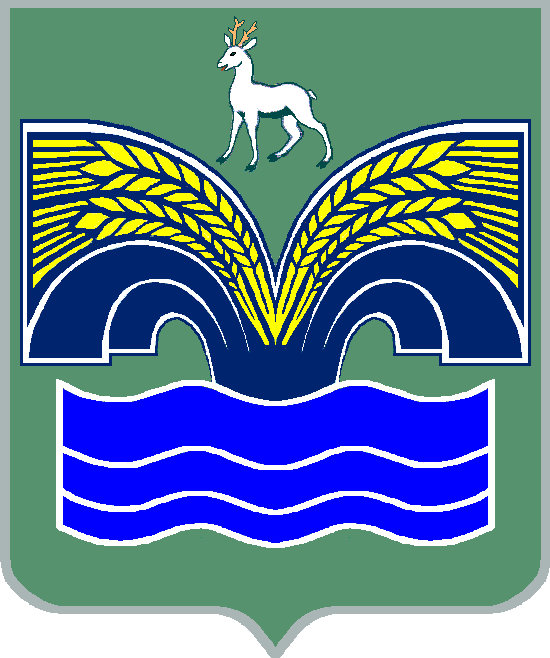 СЕЛЬСКОГО ПОСЕЛЕНИЯ СТАРАЯ БИНАРАДКАМУНИЦИПАЛЬНОГО РАЙОНА КРАСНОЯРСКИЙСАМАРСКОЙ ОБЛАСТИПОСТАНОВЛЕНИЕот 24 декабря 2019 года № 128О комиссии по предупреждению и ликвидации чрезвычайных ситуаций и обеспечению пожарной безопасности органа местного самоуправления сельского поселения Старая Бинарадка муниципального района Красноярский Самарской области           В соответствии с постановлением Правительства Российской Федерации от 30 декабря . № 794 «О единой государственной системе предупреждения и ликвидации чрезвычайных ситуаций», в целях  совершенствования координации деятельности муниципального звена территориальной подсистемы единой государственной системы предупреждения и ликвидации чрезвычайных ситуаций Самарской области  в выполнении мероприятий по снижению риска, смягчению и ликвидации последствий чрезвычайных ситуаций, работы по реализации государственной политики в области пожарной безопасности на территории сельского поселения, постановляю:        1.Создать  комиссию по предупреждению и ликвидации чрезвычайных ситуаций и обеспечению пожарной безопасности сельского поселения Старая Бинарадка муниципального района Красноярский Самарской  области.         2. Утвердить  состав комиссии по предупреждению и ликвидации  чрезвычайных ситуаций и обеспечению пожарной безопасности и состав оперативной группы по предупреждению и ликвидации  чрезвычайных ситуаций и обеспечению пожарной безопасности сельского поселения Старая Бинарадка муниципального района Красноярский Самарской области (Приложения № 1, № 2).       3. Утвердить Положение о комиссии по предупреждению и ликвидации  чрезвычайных ситуаций и обеспечению пожарной безопасности сельского поселения  Старая Бинарадка муниципального района  Красноярский  Самарской области (Приложение  № 3).4. Контроль  за выполнением настоящего постановления оставляю за собой.5. Постановление вступает в силу со дня его подписания. Глава сельского  поселения Старая Бинарадка                                 О.Ю. Худяков                                  Приложение № 1 к постановлению Главы администрации  сельского поселения  Старая Бинарадкаот 24.12.2019 № 128СОСТАВкомиссии по предупреждению и ликвидации чрезвычайных ситуаций и обеспечению пожарной безопасности сельского поселения Старая Бинарадка муниципального района Красноярский Самарской  областиПредседатель  комиссии:Худяков Олег Юрьевич  -  Глава сельского поселения Старая Бинарадка муниципального района Красноярский  Самарской области .Заместитель председателя комиссии:Герасимов Игорь Анатольевич – председатель Собрания представителей сельского поселения Старая Бинарадка муниципального района Красноярский Самарской области  (по согласованию).Секретарь комиссии:Портынина Марина Александровна – специалист 1 категории администрации сельского поселения Старая Бинарадка;Члены комиссии:Матюхов  Николай Александрович -   депутат Собрания представителей сельского поселения Старая Бинарадка муниципального района Красноярский Самарской области  (по согласованию);Капитонов Валентин Николаевич – депутат Собрания представителей сельского поселения Старая Бинарадка муниципального района Красноярский Самарской области  (по согласованию);Сухоруков Александр Сергеевич – мастер участка Новобуянского лесхоза Старобинарадского участкового лесничества  ( по согласованию). Приложение № 2 к постановлению Главы администрации  сельского поселения  Старая Бинарадкаот 24.12.2019 № 128СОСТАВоперативной группы по предупреждению и ликвидации  чрезвычайных ситуаций и обеспечению пожарной безопасности сельского поселения Старая Бинарадка муниципального района Красноярский Самарской областиХудяков Олег Юрьевич  - Глава сельского поселения Старая Бинарадка   (старший оперативной группы); Портынин Василий Сергеевич  - депутат Собрания представителей сельского поселения Старая Бинарадка муниципального района Красноярский Самарской области  (по согласованию);Карманов Александр Иванович  - экспедитор ООО «Кондор» (по согласованию).Приложение № 3  к постановлению Главы администрации  сельского поселения  Старая Бинарадкаот 24.12.2019 № 128ПОЛОЖЕНИЕо  комиссии по предупреждению и ликвидации чрезвычайных ситуаций и обеспечению пожарной безопасности сельского поселения Старая Бинарадка муниципального района Красноярский самарской области 1. Общие положенияКомиссия по предупреждению и ликвидации чрезвычайных ситуаций и обеспечению пожарной безопасности (далее именуется - Комиссия) является координационным органом муниципального звена территориальной подсистемы единой государственной системы предупреждения и ликвидации чрезвычайных ситуаций Самарской области на территории сельского поселения (далее – ТП РСЧС) в выполнении мероприятий по снижению риска, смягчению и ликвидации последствий чрезвычайных ситуаций и обеспечению пожарной безопасности.Комиссия осуществляет свою деятельность под руководством Главы администрации  а, руководствуясь настоящим Положением.Комиссия осуществляет свою деятельность во взаимодействии с территориальными органами федеральных органов исполнительной власти, органами исполнительной власти области и местного самоуправления, заинтересованными организациями и общественными объединениями.1.4. Положение о Комиссии, ее составе и составе оперативной группы утверждаются постановлением Главы администрации  сельского поселения.2. Основные задачи и функции Комиссии2.1. Основными задачами Комиссии являются:разработка предложений по реализации единой государственной политики в области предупреждения и ликвидации чрезвычайных ситуаций и обеспечения пожарной безопасности;координация деятельности органов управления и сил муниципального звена  ТП РСЧС;обеспечение  согласованности  действий  органов местного самоуправления  и организаций  при решении задач  в области  предупреждения и ликвидации  чрезвычайных ситуаций и обеспечения  пожарной безопасности, а также восстановления и строительства жилых домов, объектов жилищно-коммунального хозяйства, социальной сферы, производственной  и инженерной инфраструктуры, поврежденных  и разрушенных  в результате чрезвычайных ситуаций;рассмотрение вопросов  о привлечении сил и средств гражданской обороны к организации и проведению мероприятий по предотвращению и ликвидации чрезвычайных ситуаций в порядке, установленном федеральным законодательством.2.2. Комиссия в соответствии с возложенными на нее задачами выполняет следующие функции:рассматривает в пределах своей компетенции вопросы в области предупреждения и ликвидации чрезвычайных ситуаций и обеспечения пожарной безопасности и вносит в установленном порядке соответствующие предложения Главе администрации  сельского поселения;разрабатывает предложения по совершенствованию правовых актов сельского поселения, иных нормативных документов в области предупреждения и ликвидации чрезвычайных ситуаций и обеспечения пожарной безопасности;рассматривает прогнозы чрезвычайных ситуаций, организует прогнозирование чрезвычайных ситуаций на территории сельского поселения, организует разработку и реализацию мер, направленных на предупреждение и ликвидацию чрезвычайных ситуаций, обеспечение пожарной безопасности;разрабатывает предложения по развитию и обеспечению функционирования муниципального звена ТП РСЧС;разрабатывает предложения по ликвидации чрезвычайных ситуаций на территории сельского поселения и проведению операций чрезвычайного гуманитарного реагирования;организует работу по подготовке предложений и аналитических материалов для Главы администрации сельского поселения по вопросам защиты населения и территории от чрезвычайных ситуаций и обеспечения пожарной безопасности и безопасности людей  на вводных объектах.3. Права Комиссии3.1.Комиссия в пределах своей компетенции имеет право:запрашивать у администрации сельского поселения, организаций и общественных объединений необходимые материалы и информацию;заслушивать на своих заседаниях представителей администрации сельского поселения, организаций и общественных объединений;привлекать для участия в своей работе представителей администрации сельского поселения, организаций и общественных объединений по согласованию с их руководителями;привлекать  в установленном порядке при угрозе возникновения ЧС силы и средства, транспорт, материально-технические средства, независимо от их ведомственной  принадлежности, для выполнения  работ по предупреждению и ликвидации чрезвычайных ситуаций  и обеспечению пожарной безопасности;создавать рабочие группы из числа членов Комиссии,  специалистов администрации сельского поселения и администраций муниципальных образований, заинтересованных организаций и общественных объединений, по согласованию с их руководителями, по направлениям деятельности Комиссии  и определять полномочия и порядок работы этих групп.4. Организация деятельности Комиссии4.1. Комиссию возглавляет  Глава сельского поселения Старая Бинарадка . Комиссии и несет ответственность за выполнение возложенных на нее задач.4.2. Работа Комиссии организуется по годовым планам.Заседания Комиссии проводятся по мере необходимости, но не реже одного раза в квартал.Для оперативного и безотлагательного решения отдельных вопросов Комиссия может проводить внеочередные заседания.Информация о внеочередном  заседании доводится до сведения ее членов секретарем Комиссии.                                                                                                             4.3.	Заседание  Комиссии считается правомочным, если на нем присутствует более половины членов Комиссии.Члены Комиссии обладают равными правами при обсуждении рассматриваемых на заседаниях вопросов, участвуют в работе Комиссии непосредственно без права замены, в случае отсутствия председателя Комиссии его замещает заместитель.4.4. Решения Комиссии принимаются на ее заседаниях открытым голосованием простым большинством голосов присутствующих членов Комиссии.Решения Комиссии оформляются в виде протоколов, которые подписываются председателем Комиссии или его заместителем.Решения Комиссии доводятся до исполнителей выписками из протоколов заседаний Комиссии.Решения Комиссии, принимаемые в соответствии с ее компетенцией, являются обязательными для администрации сельского поселения, организаций и предприятий.